INSTITUCIONI ARSIMOR:INSTITUCIONI ARSIMOR:SHFMU “Shkëndija” - SuharekëSHFMU “Shkëndija” - SuharekëSHFMU “Shkëndija” - SuharekëSHFMU “Shkëndija” - SuharekëPLANI VJETOR:PLANI VJETOR:2021/20222021/20222021/20222021/2022FUSHA E KURIKULËS:FUSHA E KURIKULËS:GJUHËT DHE KOMUNIKIMIGJUHËT DHE KOMUNIKIMIGJUHËT DHE KOMUNIKIMIGJUHËT DHE KOMUNIKIMILËNDA:LËNDA:GJUHË ANGLEZEGJUHË ANGLEZEGJUHË ANGLEZEGJUHË ANGLEZEKLASA:KLASA:IIIISHKALLA:SHKALLA:1111    LëndaT E M A T   M Ë S I M O R E   T Ë   S H P Ë R N D A R A   G J A T Ë   M U A J V ET E M A T   M Ë S I M O R E   T Ë   S H P Ë R N D A R A   G J A T Ë   M U A J V ET E M A T   M Ë S I M O R E   T Ë   S H P Ë R N D A R A   G J A T Ë   M U A J V ET E M A T   M Ë S I M O R E   T Ë   S H P Ë R N D A R A   G J A T Ë   M U A J V ET E M A T   M Ë S I M O R E   T Ë   S H P Ë R N D A R A   G J A T Ë   M U A J V ET E M A T   M Ë S I M O R E   T Ë   S H P Ë R N D A R A   G J A T Ë   M U A J V ET E M A T   M Ë S I M O R E   T Ë   S H P Ë R N D A R A   G J A T Ë   M U A J V ET E M A T   M Ë S I M O R E   T Ë   S H P Ë R N D A R A   G J A T Ë   M U A J V EKontributi në rezultatet e të nxënit për kompetencat kryesore të shkallës 1.    LëndaPERIUDHA IPERIUDHA IPERIUDHA IPERIUDHA IPERIUDHA IIPERIUDHA IIPERIUDHA IIIPERIUDHA IIIKontributi në rezultatet e të nxënit për kompetencat kryesore të shkallës 1.    LëndaSHTATOR – TETOR SHTATOR – TETOR NËNTOR – DHJETOR NËNTOR – DHJETOR JANAR – SHKURT – MARS JANAR – SHKURT – MARS PRILL – MAJ – QERSHOR PRILL – MAJ – QERSHOR I. Kompetenca e komunikimit dhe e të shprehurit – Komunikues efektiv1, 2, 3, 4, 5, 6, 7, 8, 9.Gjuhë angleze-greetings and introduction-LNLTAnimals-FNFLmore colours-LNLTfree time activities-LNLTnumbers 1 – 5 LNLTclassroom objects-LNLT-greetings and introduction-LNLTAnimals-FNFLmore colours-LNLTfree time activities-LNLTnumbers 1 – 5 LNLTclassroom objects-LNLTCounting up to 5-LE classroom objects-FNFLintroducing others-LNLTExposure to articles a / an and the plural form-LECounting up to 5-LE classroom objects-FNFLintroducing others-LNLTExposure to articles a / an and the plural form-LEFamily members-LNLTVerb ‘have got’ – LEintroducing others-LNLTAbilities-LNLTCounting up to 10-LEFamily members-LNLTVerb ‘have got’ – LEintroducing others-LNLTAbilities-LNLTCounting up to 10-LEToys-LNLTbody parts-LNLTsnacks and drinks-FNFLimaginary friends-LNLTToys-LNLTbody parts-LNLTsnacks and drinks-FNFLimaginary friends-LNLTI. Kompetenca e komunikimit dhe e të shprehurit – Komunikues efektiv1, 2, 3, 4, 5, 6, 7, 8, 9.Gjuhë angleze-greetings and introduction-LNLTAnimals-FNFLmore colours-LNLTfree time activities-LNLTnumbers 1 – 5 LNLTclassroom objects-LNLT-greetings and introduction-LNLTAnimals-FNFLmore colours-LNLTfree time activities-LNLTnumbers 1 – 5 LNLTclassroom objects-LNLTCounting up to 5-LE classroom objects-FNFLintroducing others-LNLTExposure to articles a / an and the plural form-LECounting up to 5-LE classroom objects-FNFLintroducing others-LNLTExposure to articles a / an and the plural form-LEFamily members-LNLTVerb ‘have got’ – LEintroducing others-LNLTAbilities-LNLTCounting up to 10-LEFamily members-LNLTVerb ‘have got’ – LEintroducing others-LNLTAbilities-LNLTCounting up to 10-LEToys-LNLTbody parts-LNLTsnacks and drinks-FNFLimaginary friends-LNLTToys-LNLTbody parts-LNLTsnacks and drinks-FNFLimaginary friends-LNLTII. Kompetenca e të menduarit                       – Mendimtar kreativ    1, 2, 3, 4, 5, 6, 7, 8.Gjuhë angleze-greetings and introduction-LNLTAnimals-FNFLmore colours-LNLTfree time activities-LNLTnumbers 1 – 5 LNLTclassroom objects-LNLT-greetings and introduction-LNLTAnimals-FNFLmore colours-LNLTfree time activities-LNLTnumbers 1 – 5 LNLTclassroom objects-LNLTCounting up to 5-LE classroom objects-FNFLintroducing others-LNLTExposure to articles a / an and the plural form-LECounting up to 5-LE classroom objects-FNFLintroducing others-LNLTExposure to articles a / an and the plural form-LEFamily members-LNLTVerb ‘have got’ – LEintroducing others-LNLTAbilities-LNLTCounting up to 10-LEFamily members-LNLTVerb ‘have got’ – LEintroducing others-LNLTAbilities-LNLTCounting up to 10-LEToys-LNLTbody parts-LNLTsnacks and drinks-FNFLimaginary friends-LNLTToys-LNLTbody parts-LNLTsnacks and drinks-FNFLimaginary friends-LNLTIII. Kompetenca e të nxënit – Nxënës i suksesshëm 1, 2, 3, 4,5, 6, 7.Gjuhë angleze-greetings and introduction-LNLTAnimals-FNFLmore colours-LNLTfree time activities-LNLTnumbers 1 – 5 LNLTclassroom objects-LNLT-greetings and introduction-LNLTAnimals-FNFLmore colours-LNLTfree time activities-LNLTnumbers 1 – 5 LNLTclassroom objects-LNLTCounting up to 5-LE classroom objects-FNFLintroducing others-LNLTExposure to articles a / an and the plural form-LECounting up to 5-LE classroom objects-FNFLintroducing others-LNLTExposure to articles a / an and the plural form-LEFamily members-LNLTVerb ‘have got’ – LEintroducing others-LNLTAbilities-LNLTCounting up to 10-LEFamily members-LNLTVerb ‘have got’ – LEintroducing others-LNLTAbilities-LNLTCounting up to 10-LEToys-LNLTbody parts-LNLTsnacks and drinks-FNFLimaginary friends-LNLTToys-LNLTbody parts-LNLTsnacks and drinks-FNFLimaginary friends-LNLTIV. Kompetenca për jetë, për punë dhe mjedis– Kontribuues produktiv 1, 2, 3, 4, 5, 6.Gjuhë angleze-greetings and introduction-LNLTAnimals-FNFLmore colours-LNLTfree time activities-LNLTnumbers 1 – 5 LNLTclassroom objects-LNLT-greetings and introduction-LNLTAnimals-FNFLmore colours-LNLTfree time activities-LNLTnumbers 1 – 5 LNLTclassroom objects-LNLTCounting up to 5-LE classroom objects-FNFLintroducing others-LNLTExposure to articles a / an and the plural form-LECounting up to 5-LE classroom objects-FNFLintroducing others-LNLTExposure to articles a / an and the plural form-LEFamily members-LNLTVerb ‘have got’ – LEintroducing others-LNLTAbilities-LNLTCounting up to 10-LEFamily members-LNLTVerb ‘have got’ – LEintroducing others-LNLTAbilities-LNLTCounting up to 10-LEToys-LNLTbody parts-LNLTsnacks and drinks-FNFLimaginary friends-LNLTToys-LNLTbody parts-LNLTsnacks and drinks-FNFLimaginary friends-LNLTV. Kompetenca personale 
– Individ i shëndoshë1, 2, 3, 4, 5, 6, 7.Gjuhë angleze-greetings and introduction-LNLTAnimals-FNFLmore colours-LNLTfree time activities-LNLTnumbers 1 – 5 LNLTclassroom objects-LNLT-greetings and introduction-LNLTAnimals-FNFLmore colours-LNLTfree time activities-LNLTnumbers 1 – 5 LNLTclassroom objects-LNLTCounting up to 5-LE classroom objects-FNFLintroducing others-LNLTExposure to articles a / an and the plural form-LECounting up to 5-LE classroom objects-FNFLintroducing others-LNLTExposure to articles a / an and the plural form-LEFamily members-LNLTVerb ‘have got’ – LEintroducing others-LNLTAbilities-LNLTCounting up to 10-LEFamily members-LNLTVerb ‘have got’ – LEintroducing others-LNLTAbilities-LNLTCounting up to 10-LEToys-LNLTbody parts-LNLTsnacks and drinks-FNFLimaginary friends-LNLTToys-LNLTbody parts-LNLTsnacks and drinks-FNFLimaginary friends-LNLTVI. Kompetenca qytetare – Qytetar i përgjegjshëm1, 2, 3, 4, 5, 6, 7.981010Total: 37MËSIMDHËNËSI: MËSIMDHËNËSI: MËSIMDHËNËSI: Skender GashiSkender GashiSkender GashiSkender GashiData: 01.09.2021Data: 01.09.2021Pranoi:PLANI DYMUJOR:PLANI DYMUJOR:SHTATOR – TETOR SHTATOR – TETOR SHTATOR – TETOR SHTATOR – TETOR VITI SHKOLLOR:VITI SHKOLLOR:2021/20222021/20222021/20222021/2022FUSHA E KURIKULËS:FUSHA E KURIKULËS:GJUHËT DHE KOMUNIKIMIGJUHËT DHE KOMUNIKIMIGJUHËT DHE KOMUNIKIMIGJUHËT DHE KOMUNIKIMILËNDA:LËNDA:GJUHË ANGLEZEGJUHË ANGLEZEGJUHË ANGLEZEGJUHË ANGLEZEKLASA:KLASA:IIIISHKALLA:SHKALLA:1111RNK- Rezultatet e  të nxënit për kompetencat kryesore të shkallës që synohen të arrihen përmes shtjellimit të temave:RNK- Rezultatet e  të nxënit për kompetencat kryesore të shkallës që synohen të arrihen përmes shtjellimit të temave:RNK- Rezultatet e  të nxënit për kompetencat kryesore të shkallës që synohen të arrihen përmes shtjellimit të temave:RNK- Rezultatet e  të nxënit për kompetencat kryesore të shkallës që synohen të arrihen përmes shtjellimit të temave:RNK- Rezultatet e  të nxënit për kompetencat kryesore të shkallës që synohen të arrihen përmes shtjellimit të temave:RNK- Rezultatet e  të nxënit për kompetencat kryesore të shkallës që synohen të arrihen përmes shtjellimit të temave:RNK- Rezultatet e  të nxënit për kompetencat kryesore të shkallës që synohen të arrihen përmes shtjellimit të temave:RNK- Rezultatet e  të nxënit për kompetencat kryesore të shkallës që synohen të arrihen përmes shtjellimit të temave:RNK- Rezultatet e  të nxënit për kompetencat kryesore të shkallës që synohen të arrihen përmes shtjellimit të temave:RNK- Rezultatet e  të nxënit për kompetencat kryesore të shkallës që synohen të arrihen përmes shtjellimit të temave:RNK- Rezultatet e  të nxënit për kompetencat kryesore të shkallës që synohen të arrihen përmes shtjellimit të temave:I- 1, 3, 5, 6, 9;    II- 3, 4 ;    III- 1, 2, 3;      IV- 1, 3, 5;     V- 1, 2, 3;     VI- 1, 2, 3, 6.I- 1, 3, 5, 6, 9;    II- 3, 4 ;    III- 1, 2, 3;      IV- 1, 3, 5;     V- 1, 2, 3;     VI- 1, 2, 3, 6.I- 1, 3, 5, 6, 9;    II- 3, 4 ;    III- 1, 2, 3;      IV- 1, 3, 5;     V- 1, 2, 3;     VI- 1, 2, 3, 6.I- 1, 3, 5, 6, 9;    II- 3, 4 ;    III- 1, 2, 3;      IV- 1, 3, 5;     V- 1, 2, 3;     VI- 1, 2, 3, 6.I- 1, 3, 5, 6, 9;    II- 3, 4 ;    III- 1, 2, 3;      IV- 1, 3, 5;     V- 1, 2, 3;     VI- 1, 2, 3, 6.I- 1, 3, 5, 6, 9;    II- 3, 4 ;    III- 1, 2, 3;      IV- 1, 3, 5;     V- 1, 2, 3;     VI- 1, 2, 3, 6.I- 1, 3, 5, 6, 9;    II- 3, 4 ;    III- 1, 2, 3;      IV- 1, 3, 5;     V- 1, 2, 3;     VI- 1, 2, 3, 6.I- 1, 3, 5, 6, 9;    II- 3, 4 ;    III- 1, 2, 3;      IV- 1, 3, 5;     V- 1, 2, 3;     VI- 1, 2, 3, 6.I- 1, 3, 5, 6, 9;    II- 3, 4 ;    III- 1, 2, 3;      IV- 1, 3, 5;     V- 1, 2, 3;     VI- 1, 2, 3, 6.I- 1, 3, 5, 6, 9;    II- 3, 4 ;    III- 1, 2, 3;      IV- 1, 3, 5;     V- 1, 2, 3;     VI- 1, 2, 3, 6.I- 1, 3, 5, 6, 9;    II- 3, 4 ;    III- 1, 2, 3;      IV- 1, 3, 5;     V- 1, 2, 3;     VI- 1, 2, 3, 6.RNF- Rezultatet e të nxënit të fushës kurrikulare të shkallës që synohen të arrihen përmes  shtjellimit të temave:RNF- Rezultatet e të nxënit të fushës kurrikulare të shkallës që synohen të arrihen përmes  shtjellimit të temave:RNF- Rezultatet e të nxënit të fushës kurrikulare të shkallës që synohen të arrihen përmes  shtjellimit të temave:RNF- Rezultatet e të nxënit të fushës kurrikulare të shkallës që synohen të arrihen përmes  shtjellimit të temave:RNF- Rezultatet e të nxënit të fushës kurrikulare të shkallës që synohen të arrihen përmes  shtjellimit të temave:RNF- Rezultatet e të nxënit të fushës kurrikulare të shkallës që synohen të arrihen përmes  shtjellimit të temave:RNF- Rezultatet e të nxënit të fushës kurrikulare të shkallës që synohen të arrihen përmes  shtjellimit të temave:RNF- Rezultatet e të nxënit të fushës kurrikulare të shkallës që synohen të arrihen përmes  shtjellimit të temave:RNF- Rezultatet e të nxënit të fushës kurrikulare të shkallës që synohen të arrihen përmes  shtjellimit të temave:RNF- Rezultatet e të nxënit të fushës kurrikulare të shkallës që synohen të arrihen përmes  shtjellimit të temave:RNF- Rezultatet e të nxënit të fushës kurrikulare të shkallës që synohen të arrihen përmes  shtjellimit të temave:Të dëgjuarit dhe të folurit-1, 2, 3, 4;         Të lexuarit-2, 3, 4;       Të shkruarit-3, 4, 5Të dëgjuarit dhe të folurit-1, 2, 3, 4;         Të lexuarit-2, 3, 4;       Të shkruarit-3, 4, 5Të dëgjuarit dhe të folurit-1, 2, 3, 4;         Të lexuarit-2, 3, 4;       Të shkruarit-3, 4, 5Të dëgjuarit dhe të folurit-1, 2, 3, 4;         Të lexuarit-2, 3, 4;       Të shkruarit-3, 4, 5Të dëgjuarit dhe të folurit-1, 2, 3, 4;         Të lexuarit-2, 3, 4;       Të shkruarit-3, 4, 5Të dëgjuarit dhe të folurit-1, 2, 3, 4;         Të lexuarit-2, 3, 4;       Të shkruarit-3, 4, 5Të dëgjuarit dhe të folurit-1, 2, 3, 4;         Të lexuarit-2, 3, 4;       Të shkruarit-3, 4, 5Të dëgjuarit dhe të folurit-1, 2, 3, 4;         Të lexuarit-2, 3, 4;       Të shkruarit-3, 4, 5Të dëgjuarit dhe të folurit-1, 2, 3, 4;         Të lexuarit-2, 3, 4;       Të shkruarit-3, 4, 5Të dëgjuarit dhe të folurit-1, 2, 3, 4;         Të lexuarit-2, 3, 4;       Të shkruarit-3, 4, 5Të dëgjuarit dhe të folurit-1, 2, 3, 4;         Të lexuarit-2, 3, 4;       Të shkruarit-3, 4, 5Temat mësimoreRezultatet e të nxënit për
 tema mësimore RNLRezultatet e të nxënit për
 tema mësimore RNL
Njësitë mësimore
Njësitë mësimoreKoha Metodologjia  e mësimdhëniesMetodologjia     e vlerësimitMetodologjia     e vlerësimitNdërlidhja me lëndë e tjera mësimore, me  çështjet ndërkurrikulare Burimet-greetings and introduction-LNLTAnimals-FNFLmore colours-LNLTfree time activities-LNLT- numbers 1 – 5 - LNLT- classroom objects-LNLTListens to short dialogues in which characters introduce and greet each other;Names animals and pets presented through pictures, short stories or dialogues;Listens and sings songs consolidating colours;Matches the given pictures of free time activities as instructed;Identifies the number of the given objects in pictures, dialogues, short stories or video clips;Points to school objects according to the given instructions;Listens to short dialogues in which characters introduce and greet each other;Names animals and pets presented through pictures, short stories or dialogues;Listens and sings songs consolidating colours;Matches the given pictures of free time activities as instructed;Identifies the number of the given objects in pictures, dialogues, short stories or video clips;Points to school objects according to the given instructions;1) Hello (p. 2)2) 1 I’m a lion. (p. 4)3) 2. It’s red. (p. 8)4) Activity book 15) Story Time 1 (p. 12)6) Jungle Fun 1 – Unit 1 & 2 review (p. 14)7) Activity book 18) 3 Five bananas (p. 16)9) 4 Here’s your desk (p. 20)1) Hello (p. 2)2) 1 I’m a lion. (p. 4)3) 2. It’s red. (p. 8)4) Activity book 15) Story Time 1 (p. 12)6) Jungle Fun 1 – Unit 1 & 2 review (p. 14)7) Activity book 18) 3 Five bananas (p. 16)9) 4 Here’s your desk (p. 20)541. Mësimdhënia 
dhe të nxënit me nxënësin në qendër dhe gjithëpërfshirja 2. Mësimdhënia dhe të nxënit e bazuar në arritjen e kompetencave
3. Mësimdhënia dhe të nxënit e integruar
4. Mësimdhënia dhe të nxënit e diferencuar
5. Çështjet ndërkurrikulareVlerësim i vazhdue-shëm (formativ)Vlerësim përmbledhës (sumativ)Vlerësim  me shkrimdhe me gojë Teste vlerësuese Puna me projekteVetëvlerësimVlerësim i vazhdue-shëm (formativ)Vlerësim përmbledhës (sumativ)Vlerësim  me shkrimdhe me gojë Teste vlerësuese Puna me projekteVetëvlerësimGjuhët dhe komunikimi, TIK, artet, shkencat e natyrës, shoqëria dhe mjedisi, jeta dhe puna, edukimi për zhvillim të qëndrueshëm,edukimi për media, edukimi qytetar, globalizimi dhe ndërvarësia, etjYazoo Starter Pupils’ Book Activity bookTeacher’s BookInternetiEtj. MËSIMDHËNËSI: Skender GashiMËSIMDHËNËSI: Skender GashiMËSIMDHËNËSI: Skender Gashi9Data: 01.09.2021Pranoi: Pranoi: PLANI DYMUJOR:PLANI DYMUJOR:NËNTOR – DHJETORNËNTOR – DHJETORNËNTOR – DHJETORNËNTOR – DHJETORVITI SHKOLLOR:VITI SHKOLLOR:2021/20222021/20222021/20222021/2022FUSHA E KURIKULËS:FUSHA E KURIKULËS:GJUHËT DHE KOMUNIKIMIGJUHËT DHE KOMUNIKIMIGJUHËT DHE KOMUNIKIMIGJUHËT DHE KOMUNIKIMILËNDA:LËNDA:GJUHË ANGLEZEGJUHË ANGLEZEGJUHË ANGLEZEGJUHË ANGLEZEKLASA:KLASA:IIIISHKALLA:SHKALLA:1111RNK- Rezultatet e  të nxënit për kompetencat kryesore të shkallës që synohen të arrihen përmes shtjellimit të temave:RNK- Rezultatet e  të nxënit për kompetencat kryesore të shkallës që synohen të arrihen përmes shtjellimit të temave:RNK- Rezultatet e  të nxënit për kompetencat kryesore të shkallës që synohen të arrihen përmes shtjellimit të temave:RNK- Rezultatet e  të nxënit për kompetencat kryesore të shkallës që synohen të arrihen përmes shtjellimit të temave:RNK- Rezultatet e  të nxënit për kompetencat kryesore të shkallës që synohen të arrihen përmes shtjellimit të temave:RNK- Rezultatet e  të nxënit për kompetencat kryesore të shkallës që synohen të arrihen përmes shtjellimit të temave:RNK- Rezultatet e  të nxënit për kompetencat kryesore të shkallës që synohen të arrihen përmes shtjellimit të temave:RNK- Rezultatet e  të nxënit për kompetencat kryesore të shkallës që synohen të arrihen përmes shtjellimit të temave:RNK- Rezultatet e  të nxënit për kompetencat kryesore të shkallës që synohen të arrihen përmes shtjellimit të temave:RNK- Rezultatet e  të nxënit për kompetencat kryesore të shkallës që synohen të arrihen përmes shtjellimit të temave:RNK- Rezultatet e  të nxënit për kompetencat kryesore të shkallës që synohen të arrihen përmes shtjellimit të temave:I- 1, 3, 5, 6, 9;    II- 3, 4 ;    III- 1, 2, 3;      IV- 1, 3, 5;     V- 1, 2, 3;     VI- 1, 2, 3, 6.I- 1, 3, 5, 6, 9;    II- 3, 4 ;    III- 1, 2, 3;      IV- 1, 3, 5;     V- 1, 2, 3;     VI- 1, 2, 3, 6.I- 1, 3, 5, 6, 9;    II- 3, 4 ;    III- 1, 2, 3;      IV- 1, 3, 5;     V- 1, 2, 3;     VI- 1, 2, 3, 6.I- 1, 3, 5, 6, 9;    II- 3, 4 ;    III- 1, 2, 3;      IV- 1, 3, 5;     V- 1, 2, 3;     VI- 1, 2, 3, 6.I- 1, 3, 5, 6, 9;    II- 3, 4 ;    III- 1, 2, 3;      IV- 1, 3, 5;     V- 1, 2, 3;     VI- 1, 2, 3, 6.I- 1, 3, 5, 6, 9;    II- 3, 4 ;    III- 1, 2, 3;      IV- 1, 3, 5;     V- 1, 2, 3;     VI- 1, 2, 3, 6.I- 1, 3, 5, 6, 9;    II- 3, 4 ;    III- 1, 2, 3;      IV- 1, 3, 5;     V- 1, 2, 3;     VI- 1, 2, 3, 6.I- 1, 3, 5, 6, 9;    II- 3, 4 ;    III- 1, 2, 3;      IV- 1, 3, 5;     V- 1, 2, 3;     VI- 1, 2, 3, 6.I- 1, 3, 5, 6, 9;    II- 3, 4 ;    III- 1, 2, 3;      IV- 1, 3, 5;     V- 1, 2, 3;     VI- 1, 2, 3, 6.I- 1, 3, 5, 6, 9;    II- 3, 4 ;    III- 1, 2, 3;      IV- 1, 3, 5;     V- 1, 2, 3;     VI- 1, 2, 3, 6.I- 1, 3, 5, 6, 9;    II- 3, 4 ;    III- 1, 2, 3;      IV- 1, 3, 5;     V- 1, 2, 3;     VI- 1, 2, 3, 6.RNF- Rezultatet e të nxënit të fushës kurrikulare të shkallës që synohen të arrihen përmes  shtjellimit të temave:RNF- Rezultatet e të nxënit të fushës kurrikulare të shkallës që synohen të arrihen përmes  shtjellimit të temave:RNF- Rezultatet e të nxënit të fushës kurrikulare të shkallës që synohen të arrihen përmes  shtjellimit të temave:RNF- Rezultatet e të nxënit të fushës kurrikulare të shkallës që synohen të arrihen përmes  shtjellimit të temave:RNF- Rezultatet e të nxënit të fushës kurrikulare të shkallës që synohen të arrihen përmes  shtjellimit të temave:RNF- Rezultatet e të nxënit të fushës kurrikulare të shkallës që synohen të arrihen përmes  shtjellimit të temave:RNF- Rezultatet e të nxënit të fushës kurrikulare të shkallës që synohen të arrihen përmes  shtjellimit të temave:RNF- Rezultatet e të nxënit të fushës kurrikulare të shkallës që synohen të arrihen përmes  shtjellimit të temave:RNF- Rezultatet e të nxënit të fushës kurrikulare të shkallës që synohen të arrihen përmes  shtjellimit të temave:RNF- Rezultatet e të nxënit të fushës kurrikulare të shkallës që synohen të arrihen përmes  shtjellimit të temave:RNF- Rezultatet e të nxënit të fushës kurrikulare të shkallës që synohen të arrihen përmes  shtjellimit të temave:Të dëgjuarit dhe të folurit-1, 2, 3, 4;         Të lexuarit-2, 3, 4;       Të shkruarit-3, 4, 5Të dëgjuarit dhe të folurit-1, 2, 3, 4;         Të lexuarit-2, 3, 4;       Të shkruarit-3, 4, 5Të dëgjuarit dhe të folurit-1, 2, 3, 4;         Të lexuarit-2, 3, 4;       Të shkruarit-3, 4, 5Të dëgjuarit dhe të folurit-1, 2, 3, 4;         Të lexuarit-2, 3, 4;       Të shkruarit-3, 4, 5Të dëgjuarit dhe të folurit-1, 2, 3, 4;         Të lexuarit-2, 3, 4;       Të shkruarit-3, 4, 5Të dëgjuarit dhe të folurit-1, 2, 3, 4;         Të lexuarit-2, 3, 4;       Të shkruarit-3, 4, 5Të dëgjuarit dhe të folurit-1, 2, 3, 4;         Të lexuarit-2, 3, 4;       Të shkruarit-3, 4, 5Të dëgjuarit dhe të folurit-1, 2, 3, 4;         Të lexuarit-2, 3, 4;       Të shkruarit-3, 4, 5Të dëgjuarit dhe të folurit-1, 2, 3, 4;         Të lexuarit-2, 3, 4;       Të shkruarit-3, 4, 5Të dëgjuarit dhe të folurit-1, 2, 3, 4;         Të lexuarit-2, 3, 4;       Të shkruarit-3, 4, 5Të dëgjuarit dhe të folurit-1, 2, 3, 4;         Të lexuarit-2, 3, 4;       Të shkruarit-3, 4, 5Temat mësimoreRezultatet e të nxënit për
 tema mësimore RNLRezultatet e të nxënit për
 tema mësimore RNL
Njësitë mësimore
Njësitë mësimoreKoha Metodologjia  e mësimdhëniesMetodologjia     e vlerësimitMetodologjia     e vlerësimitNdërlidhja me lëndë e tjera mësimore, me  çështjet ndërkurrikulare BurimetCounting up to 5-LE- classroom objects-FNFL-introducing others-LNLT- Exposure to articles a / an and the plural form-LECounts the given objects up to 5;Talks about his / her  school objects naming them and describing their colour;Listens and responds physically to a number of simple oral instructions related to the classroom such as sit down/stand up/ listen/open/close your books;Counts the given objects up to 5;Counts the given objects up to 5;Talks about his / her  school objects naming them and describing their colour;Listens and responds physically to a number of simple oral instructions related to the classroom such as sit down/stand up/ listen/open/close your books;Counts the given objects up to 5;1) Activity book 22) Story Time 2 (p. 24)3) Jungle Fun 2 – Unit 3 & 4 Review (p. 26)4) Activity book 25) 5 It’s a pencil. (p. 28)6) 6 Stand up! (p. 32)7) Activity book 38) Story Time 3 (p. 36)1) Activity book 22) Story Time 2 (p. 24)3) Jungle Fun 2 – Unit 3 & 4 Review (p. 26)4) Activity book 25) 5 It’s a pencil. (p. 28)6) 6 Stand up! (p. 32)7) Activity book 38) Story Time 3 (p. 36)531. Mësimdhënia 
dhe të nxënit me nxënësin në qendër dhe gjithëpërfshirja 2. Mësimdhënia dhe të nxënit e bazuar në arritjen e kompetencave
3. Mësimdhënia dhe të nxënit e integruar
4. Mësimdhënia dhe të nxënit e diferencuar
5. Çështjet ndërkurrikulareVlerësim i vazhdue-shëm (formativ)Vlerësim përmbledhës (sumativ)Vlerësim  me shkrimdhe me gojë Teste vlerësuese Puna me projekteVetëvlerësimVlerësim i vazhdue-shëm (formativ)Vlerësim përmbledhës (sumativ)Vlerësim  me shkrimdhe me gojë Teste vlerësuese Puna me projekteVetëvlerësimGjuhët dhe komunikimi, TIK, artet, shkencat e natyrës, shoqëria dhe mjedisi, jeta dhe puna, edukimi për zhvillim të qëndrueshëm,edukimi për media, edukimi qytetar, globalizimi dhe ndërvarësia, etjYazoo Starter Pupils’ Book Activity bookTeacher’s BookInternetiEtj. MËSIMDHËNËSI: Skender GashiMËSIMDHËNËSI: Skender GashiMËSIMDHËNËSI: Skender Gashi8Data: 01.11.2021Pranoi: Pranoi: PLANI DYMUJOR:PLANI DYMUJOR:JANAR – SHKURT – MARS JANAR – SHKURT – MARS JANAR – SHKURT – MARS JANAR – SHKURT – MARS VITI SHKOLLOR:VITI SHKOLLOR:2021/20222021/20222021/20222021/2022FUSHA E KURIKULËS:FUSHA E KURIKULËS:GJUHËT DHE KOMUNIKIMIGJUHËT DHE KOMUNIKIMIGJUHËT DHE KOMUNIKIMIGJUHËT DHE KOMUNIKIMILËNDA:LËNDA:GJUHË ANGLEZEGJUHË ANGLEZEGJUHË ANGLEZEGJUHË ANGLEZEKLASA:KLASA:IIIISHKALLA:SHKALLA:1111RNK- Rezultatet e  të nxënit për kompetencat kryesore të shkallës që synohen të arrihen përmes shtjellimit të temave:RNK- Rezultatet e  të nxënit për kompetencat kryesore të shkallës që synohen të arrihen përmes shtjellimit të temave:RNK- Rezultatet e  të nxënit për kompetencat kryesore të shkallës që synohen të arrihen përmes shtjellimit të temave:RNK- Rezultatet e  të nxënit për kompetencat kryesore të shkallës që synohen të arrihen përmes shtjellimit të temave:RNK- Rezultatet e  të nxënit për kompetencat kryesore të shkallës që synohen të arrihen përmes shtjellimit të temave:RNK- Rezultatet e  të nxënit për kompetencat kryesore të shkallës që synohen të arrihen përmes shtjellimit të temave:RNK- Rezultatet e  të nxënit për kompetencat kryesore të shkallës që synohen të arrihen përmes shtjellimit të temave:RNK- Rezultatet e  të nxënit për kompetencat kryesore të shkallës që synohen të arrihen përmes shtjellimit të temave:RNK- Rezultatet e  të nxënit për kompetencat kryesore të shkallës që synohen të arrihen përmes shtjellimit të temave:RNK- Rezultatet e  të nxënit për kompetencat kryesore të shkallës që synohen të arrihen përmes shtjellimit të temave:RNK- Rezultatet e  të nxënit për kompetencat kryesore të shkallës që synohen të arrihen përmes shtjellimit të temave:I- 1, 3, 5, 6, 9;    II- 3, 4 ;    III- 1, 2, 3;      IV- 1, 3, 5;     V- 1, 2, 3;     VI- 1, 2, 3, 6.I- 1, 3, 5, 6, 9;    II- 3, 4 ;    III- 1, 2, 3;      IV- 1, 3, 5;     V- 1, 2, 3;     VI- 1, 2, 3, 6.I- 1, 3, 5, 6, 9;    II- 3, 4 ;    III- 1, 2, 3;      IV- 1, 3, 5;     V- 1, 2, 3;     VI- 1, 2, 3, 6.I- 1, 3, 5, 6, 9;    II- 3, 4 ;    III- 1, 2, 3;      IV- 1, 3, 5;     V- 1, 2, 3;     VI- 1, 2, 3, 6.I- 1, 3, 5, 6, 9;    II- 3, 4 ;    III- 1, 2, 3;      IV- 1, 3, 5;     V- 1, 2, 3;     VI- 1, 2, 3, 6.I- 1, 3, 5, 6, 9;    II- 3, 4 ;    III- 1, 2, 3;      IV- 1, 3, 5;     V- 1, 2, 3;     VI- 1, 2, 3, 6.I- 1, 3, 5, 6, 9;    II- 3, 4 ;    III- 1, 2, 3;      IV- 1, 3, 5;     V- 1, 2, 3;     VI- 1, 2, 3, 6.I- 1, 3, 5, 6, 9;    II- 3, 4 ;    III- 1, 2, 3;      IV- 1, 3, 5;     V- 1, 2, 3;     VI- 1, 2, 3, 6.I- 1, 3, 5, 6, 9;    II- 3, 4 ;    III- 1, 2, 3;      IV- 1, 3, 5;     V- 1, 2, 3;     VI- 1, 2, 3, 6.I- 1, 3, 5, 6, 9;    II- 3, 4 ;    III- 1, 2, 3;      IV- 1, 3, 5;     V- 1, 2, 3;     VI- 1, 2, 3, 6.I- 1, 3, 5, 6, 9;    II- 3, 4 ;    III- 1, 2, 3;      IV- 1, 3, 5;     V- 1, 2, 3;     VI- 1, 2, 3, 6.RNF- Rezultatet e të nxënit të fushës kurrikulare të shkallës që synohen të arrihen përmes  shtjellimit të temave:RNF- Rezultatet e të nxënit të fushës kurrikulare të shkallës që synohen të arrihen përmes  shtjellimit të temave:RNF- Rezultatet e të nxënit të fushës kurrikulare të shkallës që synohen të arrihen përmes  shtjellimit të temave:RNF- Rezultatet e të nxënit të fushës kurrikulare të shkallës që synohen të arrihen përmes  shtjellimit të temave:RNF- Rezultatet e të nxënit të fushës kurrikulare të shkallës që synohen të arrihen përmes  shtjellimit të temave:RNF- Rezultatet e të nxënit të fushës kurrikulare të shkallës që synohen të arrihen përmes  shtjellimit të temave:RNF- Rezultatet e të nxënit të fushës kurrikulare të shkallës që synohen të arrihen përmes  shtjellimit të temave:RNF- Rezultatet e të nxënit të fushës kurrikulare të shkallës që synohen të arrihen përmes  shtjellimit të temave:RNF- Rezultatet e të nxënit të fushës kurrikulare të shkallës që synohen të arrihen përmes  shtjellimit të temave:RNF- Rezultatet e të nxënit të fushës kurrikulare të shkallës që synohen të arrihen përmes  shtjellimit të temave:RNF- Rezultatet e të nxënit të fushës kurrikulare të shkallës që synohen të arrihen përmes  shtjellimit të temave:Të dëgjuarit dhe të folurit-1, 2, 3, 4;         Të lexuarit-2, 3, 4;       Të shkruarit-3, 4, 5Të dëgjuarit dhe të folurit-1, 2, 3, 4;         Të lexuarit-2, 3, 4;       Të shkruarit-3, 4, 5Të dëgjuarit dhe të folurit-1, 2, 3, 4;         Të lexuarit-2, 3, 4;       Të shkruarit-3, 4, 5Të dëgjuarit dhe të folurit-1, 2, 3, 4;         Të lexuarit-2, 3, 4;       Të shkruarit-3, 4, 5Të dëgjuarit dhe të folurit-1, 2, 3, 4;         Të lexuarit-2, 3, 4;       Të shkruarit-3, 4, 5Të dëgjuarit dhe të folurit-1, 2, 3, 4;         Të lexuarit-2, 3, 4;       Të shkruarit-3, 4, 5Të dëgjuarit dhe të folurit-1, 2, 3, 4;         Të lexuarit-2, 3, 4;       Të shkruarit-3, 4, 5Të dëgjuarit dhe të folurit-1, 2, 3, 4;         Të lexuarit-2, 3, 4;       Të shkruarit-3, 4, 5Të dëgjuarit dhe të folurit-1, 2, 3, 4;         Të lexuarit-2, 3, 4;       Të shkruarit-3, 4, 5Të dëgjuarit dhe të folurit-1, 2, 3, 4;         Të lexuarit-2, 3, 4;       Të shkruarit-3, 4, 5Të dëgjuarit dhe të folurit-1, 2, 3, 4;         Të lexuarit-2, 3, 4;       Të shkruarit-3, 4, 5Temat mësimoreRezultatet e të nxënit për
 tema mësimore RNLRezultatet e të nxënit për
 tema mësimore RNL
Njësitë mësimore
Njësitë mësimoreKoha Metodologjia  e mësimdhëniesMetodologjia     e vlerësimitMetodologjia     e vlerësimitNdërlidhja me lëndë e tjera mësimore, me  çështjet ndërkurrikulare Burimet- Family members-LNLT- Verb ‘have got’ - LE- Introducing others-LNLT- Abilities-LNLT- Counting up to 10-LEIdentifies the family members presented in a short story, dialogue and song;Asks and answers simple questions to identify toys;Role-plays meeting someone for the first time;Matches animals and pets with their corresponding abilities presented through pictures or other media;Counts the given objects up to 10;Identifies the family members presented in a short story, dialogue and song;Asks and answers simple questions to identify toys;Role-plays meeting someone for the first time;Matches animals and pets with their corresponding abilities presented through pictures or other media;Counts the given objects up to 10;1) 8. Jungle Fun 3 – Unit 5 & 6 review  (p. 38)2) Activity book 33) 7 This is my family. (p. 40)4) 8 I’ve got a bike. (p. 445) Activity book 46) Story Time 4. (p. 48)7)  Jungle Fun 4 – Unit 7 & 8 review (p. 50)8) Activity book 49) 9 I can see a pink bird. (p. 52)10) 10 I’m six. (p. 56)1) 8. Jungle Fun 3 – Unit 5 & 6 review  (p. 38)2) Activity book 33) 7 This is my family. (p. 40)4) 8 I’ve got a bike. (p. 445) Activity book 46) Story Time 4. (p. 48)7)  Jungle Fun 4 – Unit 7 & 8 review (p. 50)8) Activity book 49) 9 I can see a pink bird. (p. 52)10) 10 I’m six. (p. 56)551. Mësimdhënia 
dhe të nxënit me nxënësin në qendër dhe gjithëpërfshirja 2. Mësimdhënia dhe të nxënit e bazuar në arritjen e kompetencave
3. Mësimdhënia dhe të nxënit e integruar
4. Mësimdhënia dhe të nxënit e diferencuar
5. Çështjet ndërkurrikulareVlerësim i vazhdue-shëm (formativ)Vlerësim përmbledhës (sumativ)Vlerësim  me shkrimdhe me gojë Teste vlerësuese Puna me projekteVetëvlerësimVlerësim i vazhdue-shëm (formativ)Vlerësim përmbledhës (sumativ)Vlerësim  me shkrimdhe me gojë Teste vlerësuese Puna me projekteVetëvlerësimGjuhët dhe komunikimi, TIK, artet, shkencat e natyrës, shoqëria dhe mjedisi, jeta dhe puna, edukimi për zhvillim të qëndrueshëm,edukimi për media, edukimi qytetar, globalizimi dhe ndërvarësia, etjYazoo Starter Pupils’ Book Activity bookTeacher’s BookInternetiEtj. MËSIMDHËNËSI: Skender GashiMËSIMDHËNËSI: Skender GashiMËSIMDHËNËSI: Skender Gashi10Data: 10.01.2022Pranoi: Pranoi: PLANI DYMUJOR:PLANI DYMUJOR:PRILL – MAJ – QERSHOR  PRILL – MAJ – QERSHOR  PRILL – MAJ – QERSHOR  PRILL – MAJ – QERSHOR  VITI SHKOLLOR:VITI SHKOLLOR:2021/20222021/20222021/20222021/2022FUSHA E KURIKULËS:FUSHA E KURIKULËS:GJUHËT DHE KOMUNIKIMIGJUHËT DHE KOMUNIKIMIGJUHËT DHE KOMUNIKIMIGJUHËT DHE KOMUNIKIMILËNDA:LËNDA:GJUHË ANGLEZEGJUHË ANGLEZEGJUHË ANGLEZEGJUHË ANGLEZEKLASA:KLASA:IIIISHKALLA:SHKALLA:1111RNK- Rezultatet e  të nxënit për kompetencat kryesore të shkallës që synohen të arrihen përmes shtjellimit të temave:RNK- Rezultatet e  të nxënit për kompetencat kryesore të shkallës që synohen të arrihen përmes shtjellimit të temave:RNK- Rezultatet e  të nxënit për kompetencat kryesore të shkallës që synohen të arrihen përmes shtjellimit të temave:RNK- Rezultatet e  të nxënit për kompetencat kryesore të shkallës që synohen të arrihen përmes shtjellimit të temave:RNK- Rezultatet e  të nxënit për kompetencat kryesore të shkallës që synohen të arrihen përmes shtjellimit të temave:RNK- Rezultatet e  të nxënit për kompetencat kryesore të shkallës që synohen të arrihen përmes shtjellimit të temave:RNK- Rezultatet e  të nxënit për kompetencat kryesore të shkallës që synohen të arrihen përmes shtjellimit të temave:RNK- Rezultatet e  të nxënit për kompetencat kryesore të shkallës që synohen të arrihen përmes shtjellimit të temave:RNK- Rezultatet e  të nxënit për kompetencat kryesore të shkallës që synohen të arrihen përmes shtjellimit të temave:RNK- Rezultatet e  të nxënit për kompetencat kryesore të shkallës që synohen të arrihen përmes shtjellimit të temave:RNK- Rezultatet e  të nxënit për kompetencat kryesore të shkallës që synohen të arrihen përmes shtjellimit të temave:I- 1, 3, 5, 6, 9;    II- 3, 4 ;    III- 1, 2, 3;      IV- 1, 3, 5;     V- 1, 2, 3;     VI- 1, 2, 3, 6.I- 1, 3, 5, 6, 9;    II- 3, 4 ;    III- 1, 2, 3;      IV- 1, 3, 5;     V- 1, 2, 3;     VI- 1, 2, 3, 6.I- 1, 3, 5, 6, 9;    II- 3, 4 ;    III- 1, 2, 3;      IV- 1, 3, 5;     V- 1, 2, 3;     VI- 1, 2, 3, 6.I- 1, 3, 5, 6, 9;    II- 3, 4 ;    III- 1, 2, 3;      IV- 1, 3, 5;     V- 1, 2, 3;     VI- 1, 2, 3, 6.I- 1, 3, 5, 6, 9;    II- 3, 4 ;    III- 1, 2, 3;      IV- 1, 3, 5;     V- 1, 2, 3;     VI- 1, 2, 3, 6.I- 1, 3, 5, 6, 9;    II- 3, 4 ;    III- 1, 2, 3;      IV- 1, 3, 5;     V- 1, 2, 3;     VI- 1, 2, 3, 6.I- 1, 3, 5, 6, 9;    II- 3, 4 ;    III- 1, 2, 3;      IV- 1, 3, 5;     V- 1, 2, 3;     VI- 1, 2, 3, 6.I- 1, 3, 5, 6, 9;    II- 3, 4 ;    III- 1, 2, 3;      IV- 1, 3, 5;     V- 1, 2, 3;     VI- 1, 2, 3, 6.I- 1, 3, 5, 6, 9;    II- 3, 4 ;    III- 1, 2, 3;      IV- 1, 3, 5;     V- 1, 2, 3;     VI- 1, 2, 3, 6.I- 1, 3, 5, 6, 9;    II- 3, 4 ;    III- 1, 2, 3;      IV- 1, 3, 5;     V- 1, 2, 3;     VI- 1, 2, 3, 6.I- 1, 3, 5, 6, 9;    II- 3, 4 ;    III- 1, 2, 3;      IV- 1, 3, 5;     V- 1, 2, 3;     VI- 1, 2, 3, 6.RNF- Rezultatet e të nxënit të fushës kurrikulare të shkallës që synohen të arrihen përmes  shtjellimit të temave:RNF- Rezultatet e të nxënit të fushës kurrikulare të shkallës që synohen të arrihen përmes  shtjellimit të temave:RNF- Rezultatet e të nxënit të fushës kurrikulare të shkallës që synohen të arrihen përmes  shtjellimit të temave:RNF- Rezultatet e të nxënit të fushës kurrikulare të shkallës që synohen të arrihen përmes  shtjellimit të temave:RNF- Rezultatet e të nxënit të fushës kurrikulare të shkallës që synohen të arrihen përmes  shtjellimit të temave:RNF- Rezultatet e të nxënit të fushës kurrikulare të shkallës që synohen të arrihen përmes  shtjellimit të temave:RNF- Rezultatet e të nxënit të fushës kurrikulare të shkallës që synohen të arrihen përmes  shtjellimit të temave:RNF- Rezultatet e të nxënit të fushës kurrikulare të shkallës që synohen të arrihen përmes  shtjellimit të temave:RNF- Rezultatet e të nxënit të fushës kurrikulare të shkallës që synohen të arrihen përmes  shtjellimit të temave:RNF- Rezultatet e të nxënit të fushës kurrikulare të shkallës që synohen të arrihen përmes  shtjellimit të temave:RNF- Rezultatet e të nxënit të fushës kurrikulare të shkallës që synohen të arrihen përmes  shtjellimit të temave:Të dëgjuarit dhe të folurit-1, 2, 3, 4;         Të lexuarit-2, 3, 4;       Të shkruarit-3, 4, 5Të dëgjuarit dhe të folurit-1, 2, 3, 4;         Të lexuarit-2, 3, 4;       Të shkruarit-3, 4, 5Të dëgjuarit dhe të folurit-1, 2, 3, 4;         Të lexuarit-2, 3, 4;       Të shkruarit-3, 4, 5Të dëgjuarit dhe të folurit-1, 2, 3, 4;         Të lexuarit-2, 3, 4;       Të shkruarit-3, 4, 5Të dëgjuarit dhe të folurit-1, 2, 3, 4;         Të lexuarit-2, 3, 4;       Të shkruarit-3, 4, 5Të dëgjuarit dhe të folurit-1, 2, 3, 4;         Të lexuarit-2, 3, 4;       Të shkruarit-3, 4, 5Të dëgjuarit dhe të folurit-1, 2, 3, 4;         Të lexuarit-2, 3, 4;       Të shkruarit-3, 4, 5Të dëgjuarit dhe të folurit-1, 2, 3, 4;         Të lexuarit-2, 3, 4;       Të shkruarit-3, 4, 5Të dëgjuarit dhe të folurit-1, 2, 3, 4;         Të lexuarit-2, 3, 4;       Të shkruarit-3, 4, 5Të dëgjuarit dhe të folurit-1, 2, 3, 4;         Të lexuarit-2, 3, 4;       Të shkruarit-3, 4, 5Të dëgjuarit dhe të folurit-1, 2, 3, 4;         Të lexuarit-2, 3, 4;       Të shkruarit-3, 4, 5Temat mësimoreRezultatet e të nxënit për
 tema mësimore RNLRezultatet e të nxënit për
 tema mësimore RNL
Njësitë mësimore
Njësitë mësimoreKoha Metodologjia  e mësimdhëniesMetodologjia     e vlerësimitMetodologjia     e vlerësimitNdërlidhja me lëndë e tjera mësimore, me  çështjet ndërkurrikulare Burimet- Toys-LNLT- Body parts-LNLT- Snacks and drinks-FNFL- Imaginary friends-LNLTIdentifies the toys with which the characters are playing in a dialogue or short story;Identifies body parts in a dialogue, video, or story;Matches food and drink items to the pictures as instructed;Distinguishes between main characters and their imaginary friends;Identifies the toys with which the characters are playing in a dialogue or short story;Identifies body parts in a dialogue, video, or story;Matches food and drink items to the pictures as instructed;Distinguishes between main characters and their imaginary friends;1) Activity book 52) Story Time 5 (p. 60)3) Jungle Fun 5 – Uint 9 & 10 review (p. 62)4) Activity book 55) 11 I’ve got two eyes. (p. 64)6) 12 I like salad. (p. 68)7) Activity book 68) Story Time 6 (p. 72)9) Jungle Fun 6 – Unit 11 & 12 review  (p. 74)10) Acctivity book 61) Activity book 52) Story Time 5 (p. 60)3) Jungle Fun 5 – Uint 9 & 10 review (p. 62)4) Activity book 55) 11 I’ve got two eyes. (p. 64)6) 12 I like salad. (p. 68)7) Activity book 68) Story Time 6 (p. 72)9) Jungle Fun 6 – Unit 11 & 12 review  (p. 74)10) Acctivity book 6551. Mësimdhënia 
dhe të nxënit me nxënësin në qendër dhe gjithëpërfshirja 2. Mësimdhënia dhe të nxënit e bazuar në arritjen e kompetencave
3. Mësimdhënia dhe të nxënit e integruar
4. Mësimdhënia dhe të nxënit e diferencuar
5. Çështjet ndërkurrikulareVlerësim i vazhdue-shëm (formativ)Vlerësim përmbledhës (sumativ)Vlerësim  me shkrimdhe me gojë Teste vlerësuese Puna me projekteVetëvlerësimVlerësim i vazhdue-shëm (formativ)Vlerësim përmbledhës (sumativ)Vlerësim  me shkrimdhe me gojë Teste vlerësuese Puna me projekteVetëvlerësimGjuhët dhe komunikimi, TIK, artet, shkencat e natyrës, shoqëria dhe mjedisi, jeta dhe puna, edukimi për zhvillim të qëndrueshëm,edukimi për media, edukimi qytetar, globalizimi dhe ndërvarësia, etjYazoo Starter Pupils’ Book Activity bookTeacher’s BookInternetiEtj. MËSIMDHËNËSI: Skender GashiMËSIMDHËNËSI: Skender GashiMËSIMDHËNËSI: Skender Gashi10Data: 12.04.2022Pranoi: Pranoi: 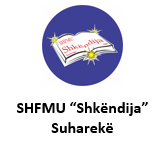 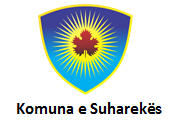 